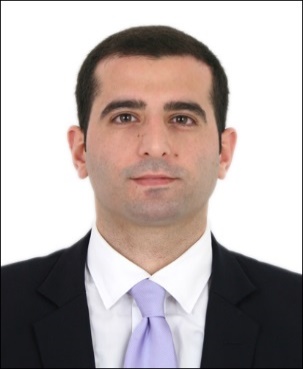 Ali Dubai, United Arab Emirates • ali.375123@2freemail.com Date of Birth: 10 March 1979 • Lebanese • MarriedProfessional ProfilePerformance oriented Finance Manager with strategic thinking, extensive experience and solid skills that have been well developed over more than 12 years in a career which has covered a wide range of accounting and finance functions including financial planning and business performance analysis, and provided a generous exposure to business partnering, support functions including risk and information technology, and corporate projects.Hold master’s level degree in Banking and Finance (graduated with honors at 1st rank) and currently studying CPA (US AICPA). Trilingual (English, Arabic and French) with excellent communication and interpersonal skills. Adopt proactive management style and possess strong analytical and presentation skills.Computer-literate proficient in many applications and software programs including Oracle, core operating systems like Finacle and Equation, and MS Office applications.I am very interested to contribute my professional knowledge and drive for results to a reputed organization for a managerial position ultimately leading to a long-term career.Professional ExperienceEmirates Islamic Bank, Dubai, United Arab EmiratesFebruary 2013 – PresentFinance Manager, Management Reporting and Business Performance AnalysisArea of Responsibility/Achievements:Handling daily financial summary analysing daily Income Statement and Balance Sheet movement which influence financial results and impact key performance indicators. Providing timely and reliable information to management which helps in decision making.Managing efficiently the preparation of periodic financial results packs reported to senior management and group holding company with proven ability to meet deadlines, including:Business performance flash results including Income Statement analysis.Executive Committee (EXCO) report including bank wide and business segments performance analysis with detailed commentary.Assets and Liabilities Committee (ALCO) report including Assets and Liabilities movement analysis, yields and cost of funds, key ratios indicators, liquidity position and cash flow forecast.Financial results summary and highlights – presentation to The Board of Directors.Contributing to the preparation of quarterly and annually published Financial Statements (English and Arabic) in line with accounting standards (IFRS).Managing the preparation of annual budget and periodic financial forecast. Proactively liaise with business units and corporate departments to ensure timely and meaningful submission of budget figures in line with corporate strategy and group objectives.Handling the calculation and application of customers share of profit for Islamic Liabilities products (based on Mudaraba pool profit & loss distribution mechanism). Ensuring effective coordination with concerned business units for timely implementation of new products and amendments.Effectively contributed to bank wide projects including innovation projects. Recently, new core banking system implementation project from the stage of initiating business requirements, conducting UAT till ensuring successful and timely go-live. Demonstrated strong leadership, ability to handle assignments efficiently and timely reporting to steering committees.Post implementation review of financial impact for business and information technology projects.Managing the preparation and update of finance department’s standard operating procedures (SOP) in line with corporate policy and procedures, and contributing to the preparation of accounting plans.Liaise with auditors (from Big4 auditing firms) facilitating audit requirements and efficiently addressing audit observations.Dubai Bank, Dubai, United Arab EmiratesMarch 2008 – January 2013Assistant Finance Manager, Business Planning & AnalysisHandled the preparation of periodic business performance reports for:Executive Committee, including product wise and branch wise profitability reports.Assets and Liabilities Committee.Ad-hoc financial reports and analysis requirements.Monitored expenses processed by bank branches and units including:Tracking all cost centres to ensure proper cost allocation between segments.Monitoring actual expenses vs. budget.Monitoring month-end expense activities and adjustment entries aiming at smoothing Income Statement and cost ratio, and ensuring proper accounting treatment and reliable GL balances.Monitoring and reconciliation of sundry and suspense accounts.Handled the preparation of annual budget and rolling forecast, and communicating actual performance vs. budget.Handled the preparation of detailed standard operating procedures document for finance department in coordination with bank’s policy and procedures department.International Associated Services, Liberia, West AfricaMay 2005 – August 2007Financial ControllerManaged the finance and accounting functions for a wholesale, logistics and procurement organization rendering multi services (including transportation services) and supplies to United Nations Agencies, NGOs and local agencies.Managed the preparation of Financial Statements and management reports analyzing business performance, trends and financial position in addition to handling reporting to Taxation Authority.Handled cash operations and payroll in addition to accounts analysis and reconciliation.Managed all bank’s operations and accounts reconciliation with local and international banks.Central Military Club, Beirut, LebanonAugust 2003 – August 2004Assistant Financial Controller, LieutenantManaged general ledger operations and contributed to the preparation of financial reports in accordance to national military administration standards.Handled cash operations and monthly closing activities.Audited the operations and the physical inventory of five point of sales within the club.EducationMasters (postgraduate specialized) in Finance, majoring in Banking(2003 graduated with honors – 1st rank)BEIRUT ARAB UNIVERSITY – Beirut, LebanonPostgraduate diploma, majoring in Business and Finance(2002 graduated with honors)BEIRUT ARAB UNIVERSITY – Beirut, LebanonBachelor of Commerce and BA, majoring in Finance and Customs Studies(1997 - 2001)BEIRUT ARAB UNIVERSITY – Beirut, LebanonLebanese Baccalaureate in Mathematics(1996)LanguagesExcellent verbal and written communication skills in Arabic (native language)Excellent verbal and written communication skills in EnglishVery good verbal and written communication skills in FrenchReferencesPleased to provide upon request